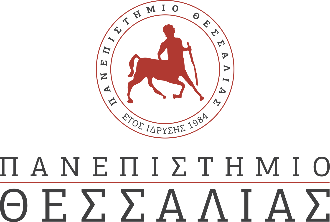 ΣΧΟΛΗ ΑΝΘΡΩΠΙΣΤΙΚΩΝ ΚΑΙ ΚΟΙΝΩΝΙΚΩΝ ΕΠΙΣΤΗΜΩΝ
ΠΑΙΔΑΓΩΓΙΚΟ ΤΜΗΜΑ ΠΡΟΣΧΟΛΙΚΗΣ ΕΚΠΑΙΔΕΥΣΗΣΠΡΟΓΡΑΜΜΑ ΜΕΤΑΠΤΥΧΙΑΚΩΝ ΣΠΟΥΔΩΝΕπιστήμες της Αγωγής: Δημιουργικά περιβάλλοντα μάθησης και παιχνίδιΑΙΤΗΣΗ ΕΓΓΡΑΦΗΣ ΣΤΟ ΠΜΣΠαρακαλώ όπως με εγγράψετε στα μητρώα φοιτητών/ριών του Προγράμματος Μεταπτυχιακών Σπουδών του Παιδαγωγικού Τμήματος Προσχολικής Εκπαίδευσης, «Επιστήμες της Αγωγής: Δημιουργικά περιβάλλοντα μάθησης και παιχνίδι».ΠΡΟΣΩΠΙΚΑ ΣΤΟΙΧΕΙΑΠΡΟΣΩΠΙΚΑ ΣΤΟΙΧΕΙΑΕπώνυμοΌνομαΟνοματεπώνυμο πατρόςΟνοματεπώνυμο μητρόςΑρ. ΤαυτότηταςΗμ. έκδοσης ταυτότηταςΑρχή έκδοσης ταυτότηταςΑρ. δημοτολογίουΗμερομηνία γέννησηςΤόπος γέννησηςΣΤΟΙΧΕΙΑ ΕΠΙΚΟΙΝΩΝΙΑΣΣΤΟΙΧΕΙΑ ΕΠΙΚΟΙΝΩΝΙΑΣEmailΤηλέφωνοΚιν. ΤηλέφωνοΔιεύθυνση (Οδός, Αριθμός, ΤΚ, Πόλη, Νομός)ΣΤΟΙΧΕΙΑ ΣΤΑ ΑΓΓΛΙΚΑΣΤΟΙΧΕΙΑ ΣΤΑ ΑΓΓΛΙΚΑΕπώνυμο (Αγγλικά)Όνομα (Αγγλικά)Ονοματεπώνυμο πατρός (Αγγλικά)Ονοματεπώνυμο μητρός (Αγγλικά)Τόπος, ΗμερομηνίαΟ/Η αιτών/ούσα(υπογραφή)